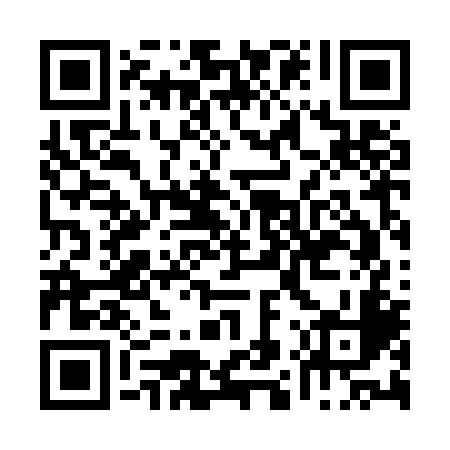 Prayer times for Eagle Lake Regency, Minnesota, USAMon 1 Jul 2024 - Wed 31 Jul 2024High Latitude Method: Angle Based RulePrayer Calculation Method: Islamic Society of North AmericaAsar Calculation Method: ShafiPrayer times provided by https://www.salahtimes.comDateDayFajrSunriseDhuhrAsrMaghribIsha1Mon3:455:361:205:279:0310:542Tue3:465:371:205:279:0210:533Wed3:475:381:205:279:0210:534Thu3:485:381:205:279:0210:525Fri3:495:391:205:279:0110:516Sat3:505:401:205:279:0110:517Sun3:515:401:215:279:0110:508Mon3:525:411:215:279:0010:499Tue3:535:421:215:279:0010:4810Wed3:545:421:215:278:5910:4711Thu3:565:431:215:278:5910:4612Fri3:575:441:215:278:5810:4513Sat3:585:451:215:278:5710:4414Sun4:005:461:215:268:5710:4315Mon4:015:471:225:268:5610:4216Tue4:025:481:225:268:5510:4017Wed4:045:491:225:268:5510:3918Thu4:055:501:225:268:5410:3819Fri4:075:501:225:268:5310:3620Sat4:085:511:225:258:5210:3521Sun4:105:521:225:258:5110:3422Mon4:115:531:225:258:5010:3223Tue4:135:541:225:258:4910:3124Wed4:145:551:225:248:4810:2925Thu4:165:561:225:248:4710:2726Fri4:175:581:225:248:4610:2627Sat4:195:591:225:238:4510:2428Sun4:216:001:225:238:4410:2329Mon4:226:011:225:238:4310:2130Tue4:246:021:225:228:4210:1931Wed4:256:031:225:228:4010:17